CCemeteries Act 1986Portfolio:Minister for Local GovernmentAgency:Metropolitan Cemeteries BoardCemeteries Act 19861986/10212 Dec 1986s. 1 & 2: 12 Dec 1986;Act other than s. 1 & 2: 1 Jul 1987 (see s. 2 and Gazette 12 Jun 1987 p. 2319)Acts Amendment (Public Service) Act 1987 s. 321987/11331 Dec 198716 Mar 1988 (see s. 2 and Gazette 16 Mar 1988 p. 813)Local Government (Consequential Amendments) Act 1996 s. 41996/01428 Jun 19961 Jul 1996 (see s. 2)Trustees Amendment Act 1997 s. 181997/0016 May 199716 Jun 1997 (see s. 2 and Gazette 10 Jun 1997 p. 2661)Acts Amendment (Land Administration) Act 1997 s. 1411997/0313 Oct 199730 Mar 1998 (see s. 2 and Gazette 27 Mar 1998 p. 1765)Statutes (Repeals and Minor Amendments) Act 1997 s. 291997/05715 Dec 199715 Dec 1997 (see s. 2(1))Reprinted as at 3 Apr 2002 Reprinted as at 3 Apr 2002 Reprinted as at 3 Apr 2002 Reprinted as at 3 Apr 2002 Sentencing Legislation Amendment and Repeal Act 2003 s. 432003/0509 Jul 200315 May 2004 (see s. 2 and Gazette 14 May 2004 p. 1445)Courts Legislation Amendment and Repeal Act 2004 Sch. 2 cl. 82004/059 (as amended by 2008/002 s. 77(13))23 Nov 2004Repealed by 2008/002 s. 77(13)State Administrative Tribunal (Conferral of Jurisdiction) Amendment and Repeal Act 2004 Pt. 2 Div. 172004/05524 Nov 20041 Jan 2005 (see s. 2 and Gazette 31 Dec 2004 p. 7130)Criminal Procedure and Appeals (Consequential and Other Provisions) Act 2004 s. 802004/08416 Dec 20042 May 2005 (see s. 2 and Gazette 31 Dec 2004 p. 7129 (correction in Gazette 7 Jan 2005 p. 53))Financial Legislation Amendment and Repeal Act 2006 Sch. 1 cl. 222006/07721 Dec 20061 Feb 2007 (see s. 2(1) and Gazette 19 Jan 2007 p. 137)Reprint 2 as at 25 May 2007 (not including 2004/059)Reprint 2 as at 25 May 2007 (not including 2004/059)Reprint 2 as at 25 May 2007 (not including 2004/059)Reprint 2 as at 25 May 2007 (not including 2004/059)Statutes (Repeals and Miscellaneous Amendments) Act 2009 s. 272009/00821 May 200922 May 2009 (see s. 2(b))Acts Amendment (Bankruptcy) Act 2009 s. 142009/01816 Sep 200917 Sep 2009 (see s. 2(b))Standardisation of Formatting Act 2010 s. 42010/01928 Jun 201011 Sep 2010 (see s. 2(b) and Gazette 10 Sep 2010 p. 4341)Public Sector Reform Act 2010 s. 892010/0391 Oct 20101 Dec 2010 (see s. 2(b) and Gazette 5 Nov 2010 p. 5563)Reprint 3 as at 6 May 2016 Reprint 3 as at 6 May 2016 Reprint 3 as at 6 May 2016 Reprint 3 as at 6 May 2016 Local Government Legislation Amendment Act 2019 Pt. 4 Div. 32019/0165 Jul 20197 Nov 2020 (see s. 2(b) and SL 2020/212 cl. 2)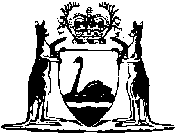 